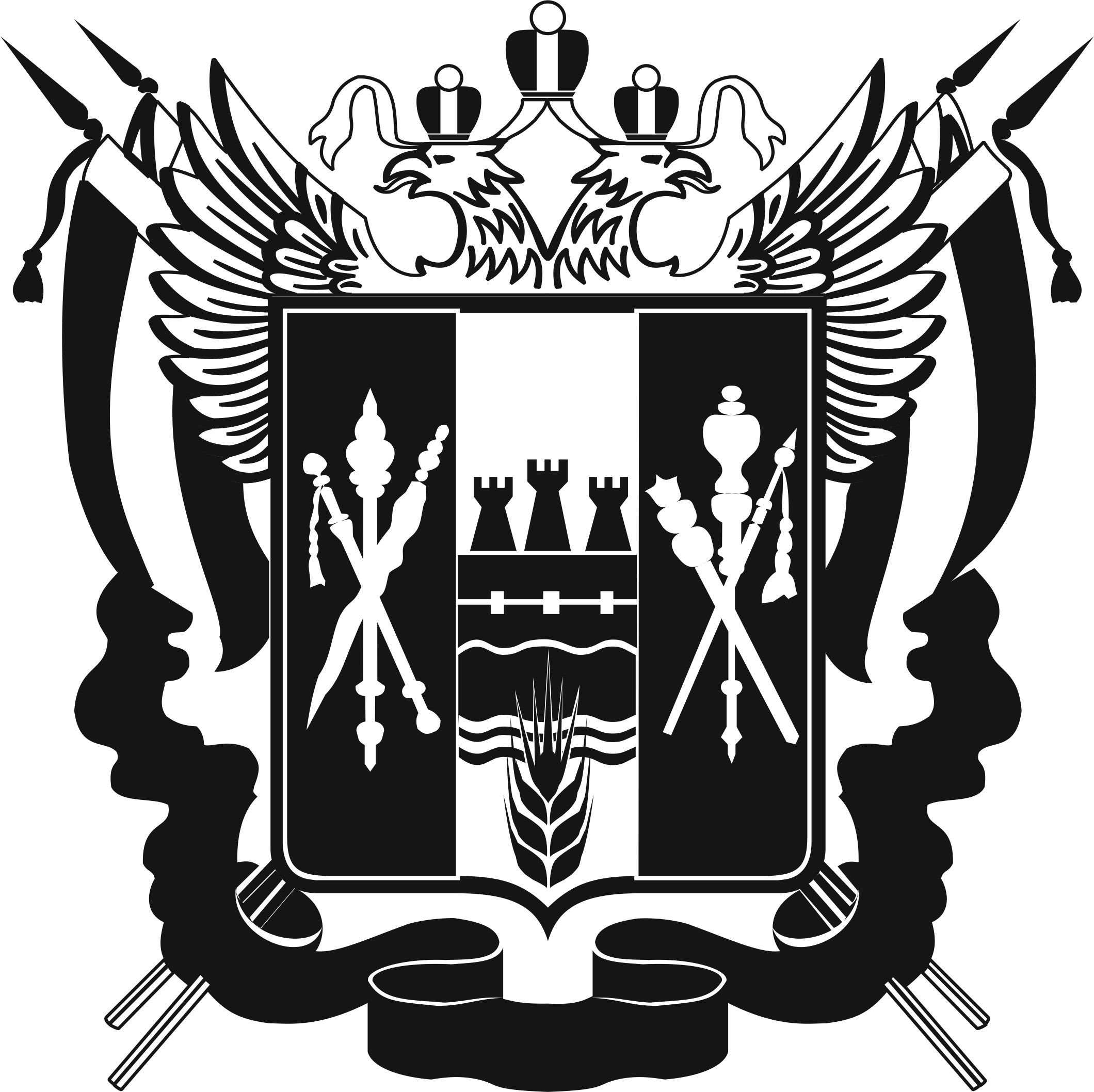 ТЕРРИТОРИАЛЬНАЯ ИЗБИРАТЕЛЬНАЯ КОМИССИЯКУЙБЫШЕВСКОГО РАЙОНА РОСТОВСКОЙ ОБЛАСТИПОСТАНОВЛЕНИЕ08 сентября 2021 г.                                                                                № 21-1с.КуйбышевоНа основании пункта 9 статьи 26, статьи 631 Федерального закона                  от 12.06.2002 № 67-ФЗ «Об основных гарантиях избирательных прав и права на участие в референдуме граждан Российской Федерации», статьи 801 Федерального закона от 22 февраля 2014 года № 20-ФЗ «О выборах депутатов Государственной Думы Федерального Собрания Российской Федерации», пункта 1.6 постановления Центральной избирательной комиссии Российской Федерации от 01.07.2021 № 13/103-8 «О Положении, об особенностях голосования, установления итогов голосования при проведении голосования на выборах, референдумах, назначенных на 19 сентября 2021 года, в течение нескольких дней подряд»Территориальная избирательная комиссия Куйбышевского района Ростовской области  ПОСТАНОВЛЯЕТ:         1. Утвердить количество стационарных ящиков для голосования, используемых на избирательных участках в день голосования на выборах 17,18 сентября 2021года, согласно приложению.2. Председателям участковых избирательных комиссий присвоить порядковые номера стационарным ящикам для голосования в соответствии с действующим законодательством.3. Направить настоящее постановление в участковые избирательные комиссии, участвующие в подготовке и проведении выборов 17,18сентября 2021года.4. Разместить настоящее постановление на сайте Территориальной избирательной комиссии Куйбышевского района Ростовской области  в информационно-телекоммуникационной сети «Интернет».5. Контроль за исполнением настоящего постановления возложить 
на секретаря Территориальной избирательной комиссии Куйбышевского района Ростовской области Есину И.Н.Председатель комиссии	          		                      М.А.Гречко  		      Секретарь комиссии	                 И.Н.ЕсинаУТВЕРЖДЕНОпостановлением Территориальнойизбирательной  комиссии Куйбышевского района Ростовской области от 08 августа 2021г.  № 21-1Количество стационарных ящиков для голосования, используемых на избирательных участках в день голосования 17,18 сентября 2021 года       Секретарь 	комиссии		  			Есина И.Н.О количестве стационарных  ящиков для голосования используемых на выборах 17,18 сентября 2021года № п/пНомер избирательного участкаКоличество избирателей в списке избирателейКоличество переносных ящиков для голосования1101715312101816012310194442410202045251021430261022189171023173181024306191025506110102692011110292761121030894113103215811410332111151034439116103514711710364571181037129119103896412010406311ИТОГОИТОГО1106424